FORM MP4Record of medicines administered to all children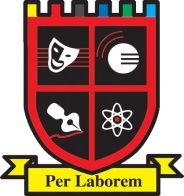 DateChild’s NameTimeName of MedicineDose GivenAny ReactionsStaff SignaturePrint Name